ПРОЄКТ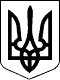 ВЕЛИКОСЕВЕРИНІВСЬКА СІЛЬСЬКА РАДА
КРОПИВНИЦЬКОГО РАЙОНУ КІРОВОГРАДСЬКОЇ ОБЛАСТІСОРОК ЧЕТВЕРТАСЕСІЯ ВОСЬМОГО СКЛИКАННЯРІШЕННЯвід «    »травня 2020 року                                                                              № ______с.Велика СеверинкаПро внесення змін до рішеннявід 21 грудня 2019 року № 1200«Про бюджет Великосеверинівської сільської об’єднаної територіальної громади на 2020 рік»(код бюджету 11507000000)Відповідно до ст.26 Закону України «Про місцеве самоврядування в Україні» та ст.23 Бюджетного кодексу України, СІЛЬСЬКА РАДА ВИРІШИЛА:1.Внести зміни до рішення сесії Великосеверинівської сільської ради від 21 грудня 2019 року № 1200 «Про бюджет Великосеверинівської сільської об’єднаної територіальної громади на 2020 рік», а саме:1.1. Здійснитиперерозподілвидатків у межах загальногообсягубюджетнихпризначень за бюджетнимипрограмами згідно з додатком 1 до цього рішення.1.2.Внести зміни до джерел фінансування бюджету об’єднаної територіальної громади на 2020 рікзгідно з додатком 2 до цього рішення.2.Внести зміни в річний та помісячний розпис асигнувань загального та спеціального фондів у розрізі функціональної та економічної класифікації видатків.3.Внести зміни до переліку місцевих Програм, які фінансуватимуться у 2020 році за рахунок бюджету,згідно з додатком 3 до цього рішення.4.Відділу освіти, молоді та спорту, культури та туризму Великосеверинівської сільської ради внести зміни до показників кошторисних призначень на 2020 рік згідно з додатком 1до цього рішення.5.Відповідно до п.5 рішення сільської ради від 21 грудня 2019року №1200 "Про бюджет Великосеверинівської сільської об’єднаної територіальної громади на 2020 рік" затвердитирозпорядження сільського голови, які були прийняти між сорок третьою  та сорок четвертою сесіями восьмого скликання, з питань основної діяльності від 17 квітня 2020 року №52 –од.6.Контроль за виконанням даного рішення покласти на постійну комісію сільської ради з питань планування, фінансів, бюджету, соціально-економічного розвитку та інвестицій планування.Сільський голова	Сергій ЛЕВЧЕНКО